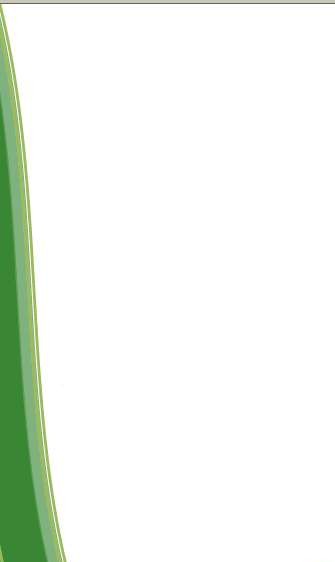 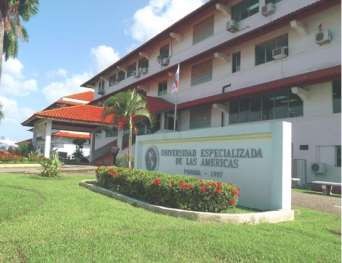 .TOTAL DE HORAS TEORICAS: 167 TOTAL DE HORAS PRACTICAS: 20 TOTAL DE HORAS: 187TOTAL DE CREDITOS:  177MALLA CURRICULARXII. MALLA CURRICULAR TRADUCCIÓNLICENCIATURA EN DOCENCIA EN INGLESI SemestreLICENCIATURA EN DOCENCIA EN INGLESI SemestreLICENCIATURA EN DOCENCIA EN INGLESI SemestreLICENCIATURA EN DOCENCIA EN INGLESI SemestreLICENCIATURA EN DOCENCIA EN INGLESI SemestreLICENCIATURA EN DOCENCIA EN INGLESI SemestreLICENCIATURA EN DOCENCIA EN INGLESI SemestreCódigoAsignaturaHorasteóricasHorasPrácticasTotal deHorasCréditosPre – RequisitosGrammatical Structure of theEnglish Language I2243Conversation I333Reading and writing333The Basis of Education333General Psychology333Phonetics I2243Internship I333Total1942321II SemestreII SemestreII SemestreII SemestreII SemestreII SemestreII SemestreCódigoAsignaturaHorasTeóricasHoras PrácticasTotal de horasCréditosPre- requisitosGrammatical Structure of the English Language II2243Grammatical Structure of the English Language IConversation II2243Conversation IComposition I333Reading andwritingPedagogic Theories333General Didactics333Phonetics II333Phonetics IInternship II333Internship ITotal1942321Primer VeranoPrimer VeranoPrimer VeranoPrimer VeranoPrimer VeranoPrimer VeranoPrimer VeranoCódigoAsignaturaHorasTeóricasHorasPrácticasTotal dehorasCréditosPre- requisitosSpanish333Ethics and Values333ELECTIVE SUBJECT333Total999III SemestreIII SemestreIII SemestreIII SemestreIII SemestreIII SemestreIII SemestreCódigoAsignaturaHorasTeóricasHoras PrácticasTotal de HorasCréditosPre-RequisitosGrammatical Structure of the English Language III2243Grammatical Structure of the English LanguageIIConversation III2243Conversation IIComposition II333Composition IIntroduction toLiterature333Conversation IIComposition IDidactic Strategies forteaching English I333General DidacticsPhonetics III333Phonetics IIInternship III333Internship IITotal1942321Verano IIVerano IIVerano IIVerano IIVerano IIVerano IIVerano IICódigoAsignaturaHorasTeóricasHorasPrácticasTotal deHorasCréditosPre-requisitosEducation forDiversity333History of Panama333IV SemestreIV SemestreIV SemestreIV SemestreIV SemestreIV SemestreIV SemestreIV SemestreIV SemestreIV SemestreIV SemestreIV SemestreIV SemestreIV SemestreIV SemestreCódigoCódigoAsignaturaHoras TeóricasHoras TeóricasHoras PrácticasHoras PrácticasTotal de HorasTotal de HorasTotal de HorasCréditosCréditosPre-RequisitosPre-RequisitosPre-RequisitosGrammatical Structure of the English Language IV3333333Grammatical structure of the English Language IIIGrammatical structure of the English Language IIIGrammatical structure of the English Language IIIConversation IV3333333Conversation IIIConversation IIIConversation IIIAdvancedComposition3333333Composition IIComposition IIComposition IIDidactic Strategies for Teaching Children’s Literature3333333Introduction to LiteratureIntroduction to LiteratureIntroduction to LiteratureCurriculum I3333333Phonology3333333Phonetics IIIPhonetics IIIPhonetics IIIInternship IV222244433Internship IIIInternship IIIInternship IIITotal2020222222222121Educational ComputingEducational ComputingEducational Computing3333333TotalTotalTotal9999999V SemestreV SemestreV SemestreV SemestreV SemestreV SemestreV SemestreV SemestreV SemestreV SemestreV SemestreV SemestreV SemestreV SemestreCódigoAsignaturaAsignaturaHorasTeóricasHorasTeóricasHorasPrácticasHorasPrácticasTotal dehorasTotal dehorasCréditosCréditosCréditosPre – requisitosPre – requisitosStatisticsStatistics3333333Speech ISpeech I3333333Conversation IVConversation IVCreating WritingCreating Writing3333333AdvancedCompositionAdvancedCompositionAmericanLiteratureAmericanLiterature3333333Introduction toLiteratureIntroduction toLiteratureCurriculum IICurriculum II3333333Curriculum ICurriculum IEnglish TeachingMethods IEnglish TeachingMethods I3333333Internship VInternship V222244333Internship IVInternship IVTotalTotal2020222222212121VI SemestreVI SemestreVI SemestreVI SemestreVI SemestreVI SemestreVI SemestreCódigoAsignaturaHorasTeóricasHorasPrácticasTotal deHorasCréditosPre- RequisitosResearch I333Speech II333Speech ILearning Evaluation333OPTIONAL SUBJECT333Introduction tolinguistics333English TeachingMethods II333English TeachingMethods IInternship VI3254Internship VTotal2122322Verano IIIVerano IIIVerano IIIVerano IIIVerano IIIVerano IIIVerano IIICódigoAsignaturaHorasTeóricasHoras PrácticasTotal de HorasCréditosPre- RequisitosGeography ofPanama333Sociology333EducationalTechnology333Total999VII SemestreVII SemestreVII SemestreVII SemestreVII SemestreVII SemestreVII SemestreCódigoAsignaturaHorasTeóricasHorasPrácticasTotal deHorasCréditosPre- requisitosResearch II333Research ISpeech III333Speech IITechnical English333English Literature333Introduction toLiteratureApplied Linguistics333Introduction tolinguisticsTranslation Techniques (Spanish to English)2243TOTAL1721918VIII SemestreVIII SemestreVIII SemestreVIII SemestreVIII SemestreVIII SemestreVIII SemestreCódigoAsignaturaHoras TeóricasHoras PrácticasTotal deHorasCréditosPre-requisitosDegree Work in English555Students must have completed all of the subjects of thecareer.Total555Semestre ISemestre IIVerano ISemestre IIISemestre I VVerano IISemestre VSemestre VIVerano IIISemestre VIISemestre VIIIGrammatical Structure of the English Language IGrammatical Structure of the English Language IISpanishGrammatical Structure of the English Language IIIGrammatical Structure of the English Language IVEducation for DiversityStatisticsResearch IGeography of PanamaResearch IIDegreeWorkConversation IConversation IIEthics and ValuesConversation IIIConversation IVHistory of PanamaSpeech ISpeech IISociologySpeech IIIReading and WritingComposition IELECTIVE SUBJECTComposition IIAdvanced CompositionEducational ComputingCreative WritingLearning EvaluationEducational TechnologyTechnical EnglishThe Basis of EducationPedagogic TheoriesIntroduction to LiteratureDidactic Strategies for Teaching Children’s LiteratureAmerican LiteratureOPTIONAL SUBJECTEnglish LiteratureGeneral PsychologyGeneral DidacticsDidactic Strategies for Teaching EnglishCurriculum ICurriculum IIIntroduction to LinguisticsApplied LinguisticsPhonetics IPhonetics IIPhonetics IIIPhonologyEnglish Teaching Methods IEnglish Teaching Methods IITranslation Techniques (Spanish toEnglish)Internship I(32 hours)Internship II(32 hours)Internship III(64 hours)Internship IV(64 hours)InternshipV(110 hours)InternshipVI(220 hours)Semestre ISemestre IIVerano ISemestre IIISemestre I VVerano IISemestre VSemestre VIVerano IIISemestre VIISemestre VIIIEstructura Gramatical del Idioma Inglés IEstructura Gramatical del Idioma Inglés IIEspañolEstructura Gramatical del Idioma Inglés IIIEstructura Gramatical del Idioma Inglés IVEducación para la Atención a la DiversidadEstadísticaMetodología de la Investigación IGeografía de PanamáMetodología de la InvestigaciónTrabajo de Grado en InglésConversación IConversación IIÉtica y ValoresConversación IIIConversación IVHistoria de PanamáOratoria IOratoria IISociologíaOratoria IIILectura y EscrituraComposición IELECTIVAComposición IIComposición AvanzadaInformática EducativaEscritura CreativaEvaluación de los AprendizajesTecnología EducativaInglés TécnicoFundamentos de la EducaciónTeorías PedagógicasIntroducción a la LiteraturaEstrategias Didácticas para la Enseñanza de la Literatura InfantilLiteratura AmericanaOPTATIVALiteratura InglesaPsicología GeneralDidáctica GeneralEstrategias Didácticas para la Enseñanza del InglésCurriculum ICurriculum IIIntroducción a la LinguísticaLingüística AplicadaFonética IFonética IIFonética IIIFonologíaMetodología para la Enseñanza del Inglés IMetodología para la Enseñanza del Inglés IITécnicas de Traducción (Español al Inglés)Práctica I(32 horas)Práctica II(32 horas)Práctica III(64 horas)Práctica IV(64 horas)Práctica V(110 horas)Práctica VI(220 horas)ASIGNATURASASIGNATURASASIGNATURASFUNDAMENTALESCOMPLEMENTARIASCULTURALESGrammatical Structure of the English Language IPhonetics IInternship IGrammatical Structure of the English Language IIConversation IComposition IPhonetics IIInternship IIIntroduction to LiteratureGrammatical Structure of the English Language IIIConversation IIComposition IIPhonetics IIIInternship IIIGrammatical Structure of the English Language IVPhonetics III Conversation IIIAdvanced CompositionChildrenLiteraturePhonologyInternship IVSpeech ICreative WritingIntroduction to LinguisticsAmerican LiteratureInternship VSpeech IIAppliedLinguisticsInternship VISpeech IIITechnical EnglishEnglish LiteratureTranslationTechniquesDegreeWorkPedagogyGeneral PsychologyGeneral DidacticsPedagogicalTheoriesDidactic Strategies for Teaching EnglishCurriculumEnglish Teaching Methodology I,IILearning EvaluationsTheBasis of EducationEducational TechnologyResearch I, IIELECTIVE SUBJECTOPTIONAL SUBJECTSpanishEthics and ValuesHistory of PanamáEducational ComputingStatisticsGeography of PanamáSociologyEducation for Diversity